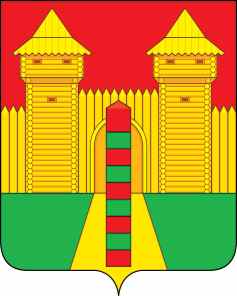 АДМИНИСТРАЦИЯ  МУНИЦИПАЛЬНОГО  ОБРАЗОВАНИЯ «ШУМЯЧСКИЙ   РАЙОН» СМОЛЕНСКОЙ  ОБЛАСТИПОСТАНОВЛЕНИЕот 24.11.2021г. № 519          п. ШумячиВ соответствии с Земельным кодексом Российской Федерации, Федеральным законом от 25.10.2001 г. № 137-ФЗ «О введении в действие Земельного кодекса                Российской Федерации», приказом Министерства экономического развития                    Российской Федерации от 27.11.2014 г. № 762 «Об утверждении требований к подготовке схемы расположения земельного участка или земельных участков на кадастровом плане территории и формату схемы расположения земельного участка или                    земельных участков на кадастровом плане территории при подготовке схемы                     расположения земельного участка или земельных участков на кадастровом плане                   территории в форме электронного документа, формы схемы расположения                    земельного участка или земельных участков на кадастровом плане территории,                  подготовка которой осуществляется в форме документа на бумажном носителе», на основании служебной записки начальника Отдела городского хозяйства                        Администрации муниципального образования «Шумячский район» Смоленской         области Павлюченковой Людмилы Алексеевны от 18.11.2021 г. (регистрационный          № 1456 от 18.11.2021 г.)	Администрация муниципального образования «Шумячский район»                      Смоленской областиП О С Т А Н О В Л Я Е Т:1. Утвердить схему расположения земельного участка на кадастровом плане территории из земель населенных пунктов площадью 37 391 кв.м., расположенного по адресу: Российская Федерация, Смоленская область, Шумячский район,                Шумячское городское поселение, п. Шумячи, ул. Советская.2. Земельный участок, указанный в пункте 1 настоящего постановления,               расположен в территориальной зоне Т и в пределах кадастровых кварталов 67:24:0190126, 67:24:0190127, 67:24:0190128, 67:24:0190129, 67:24:0190133, 67:24:0190134, 67:24:0190143, 67:24:0190145, 67:24:0190207, 67:24:0190208, 67:24:0190209, 67:24:0190210, 67:24:0190211, 67:24:0190216, 67:24:0190217, 67:24:0190131, 67:24:0190132, 67:24:0190220, 67:24:0190218, 67:24:0190219, 67:24:0190228.Разрешенное использование – транспорт.3. Определить, что начальник Отдела городского хозяйства Администрации  муниципального образования «Шумячский район» Смоленской области                      Павлюченкова Л.А. имеет право на обращение без доверенности с заявлением об           осуществлении государственного кадастрового учета, указанного в пункте 1                 настоящего постановления земельного участка.4. Срок действия настоящего постановления составляет два года.Об утверждении схемы расположения земельного участка на кадастровом плане территорииГлава муниципального образования«Шумячский район» Смоленской областиА.Н. Васильев